Título do trabalho: subtítuloMestranda/oProf. Dr. XXXXXXXX – Orientador (UESC)Profa. Dra. XXXXXXXXXX – Co-orientadora (XXX)Apresentação (tema, problema, pressupostos, contextos…)Aaaaaaaaaaaaaaaaaaaaaaaaaaaaaaaaaaaaaaaaaaaaaaaaaaaaaaaaaaaaaaaaaaaaaaaaaaaaaaaaaaaaaaaaaaaaaaaaaaaaaaaaaaaaaaaaaaaaaaaaaaaaaaaaaaaaaaaa.Objetivos	Objetivo geralAaaaaaaaaaa.aaaaaaaaaaaaaaaaaaaaaaaaaaaa aaaaaaaaaaaaaaaaaa aaaaaaaaa aaaaa aaaa aaaaaaaaaaaaaaaaa aaaaaaaaaaaaaaaaaaaaaaaaa.Objetivos específicosXxxxxxxxxxxxxxxxxxxxxxxxxxxxxxxxxxxxx xxxxxxxxxxxxxxxxx xxxxxxxxxxxxx xxxxxx xxxxx xxx xxxxxxxxxxxxxxxxxx xxxxxxxxxxxxxxxxxxxxxxxxxxxxxx;Xxxxxxxxxxxxxxxx xxxxxxxxxxxxxxxxxxx xxxxxxxxxxxxxxxxxxx xxxxxxxxxxxxx xxxxx xxxxx xxxx xxxxxxxxxxxxxxxxxxxxxxxxxxxxxxxxxxxxxxxxxxxxxxxx;Xxxxxxxxxxxxxxxxxxxxxxxxxxxxxxxxxx xxxxxxxxxxxxxxxxx xxxxxxxxxxx xxxxx xxxxxxxx xxxxx xxxxx xxxxxxxxxxx xxxxxxxxxxxxxxxxxxx xxxxxxxxxxxxxx;JustificativaAaaaaaaaaaa.aaaaaaaaaaaaaaaaaaaaaaaaaaaaaaaaaaaaaaaaaaaaaaaaaaaaaaaaaaaaaaaaaaaaaaaaaaaaaaaaaaaaaaaaaaaaaaaaaaaaaaaaaaaaaaaaaaaaaaaaaaaaaaaaaaaa.Aparato teórico (e revisão de literatura preliminar)Aaaaaaaaaaa.aaaaaaaaaaaaaaaaaaaaaaaaaaaaaaaaaaaaaaaaaaaaaaaaaaaaaaaaaaaaaaaaaaaaaaaaaaaaaaaaaaaaaaaaaaaaaaaaaaaaaaaaaaaaaaaaaaaaaaaaaaaaaaaaaaaaaaaaaaaaaaaaaaaaaaaaaaaaaaaaaaaaaaaaaaaaaaaaaaaaaaaaaaaaaaaaaaaaaaa.MetodologiaAaaaaaaaaaa.aaaaaaaaaaaaaaaaaaaaaaaaaaaaaaaaaaaaaaaaaaaaaaaaaaaaaaaaaaaaaaaaaaaaaaaaaaaaaaaaaaaaaaaaaaaaaaaaaaaaaaaaaaaaaaaaaaaaaaaaaaaaaaaaaaaaaaaaaaaaaaaaaaaaaaaaaaaaaaaaaaaaaaaaaaaaaaaaaaaaaaaaaaaaaaaaaaaaaaa.Discussão (resultados esperados, primeiros gestos/encaminhamentos analíticos...)Aaaaaaaaaaa.aaaaaaaaaaaaaaaaaaaaaaaaaaaaaaaaaaaaaaaaaaaaaaaaaaaaaaaaaaaaaaaaaaaaaaaaaaaaaaaaaaaaaaaaaaaaaaaaaaaaaaaaaaaaaaaaaaaaaaaaaaaaaaaaaaaaaaaaaaaaaaaaaaaaaaaaaaaaaaaaaaaaaaaaaaaaaaaaaaaaaaaaaaaaaaaaaaaaaaa.ReferênciasEm ordem alfabética, conforme ABNT. Destaques em itálico.Palavras-chaveDe três a cinco. Separadas por ponto.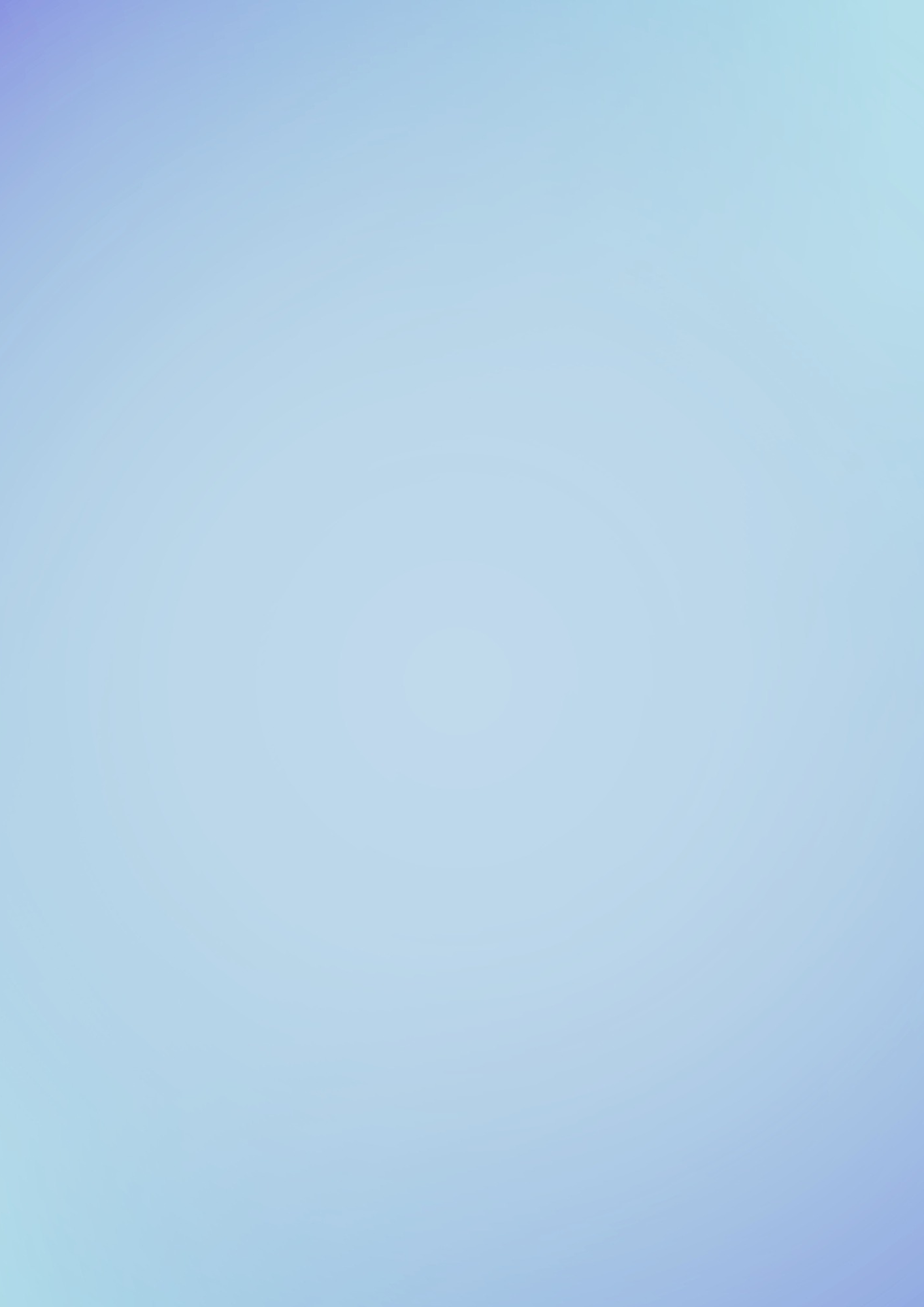 